Конспект НОД по рисованию ладошками во второй младшей группе «Осеннее дерево»Автор: Маркович Светлана Ивановна, воспитатель
Место работы: МБДОУ "Детский сад №1 «Олененок»" с.Байкит» ЭМР 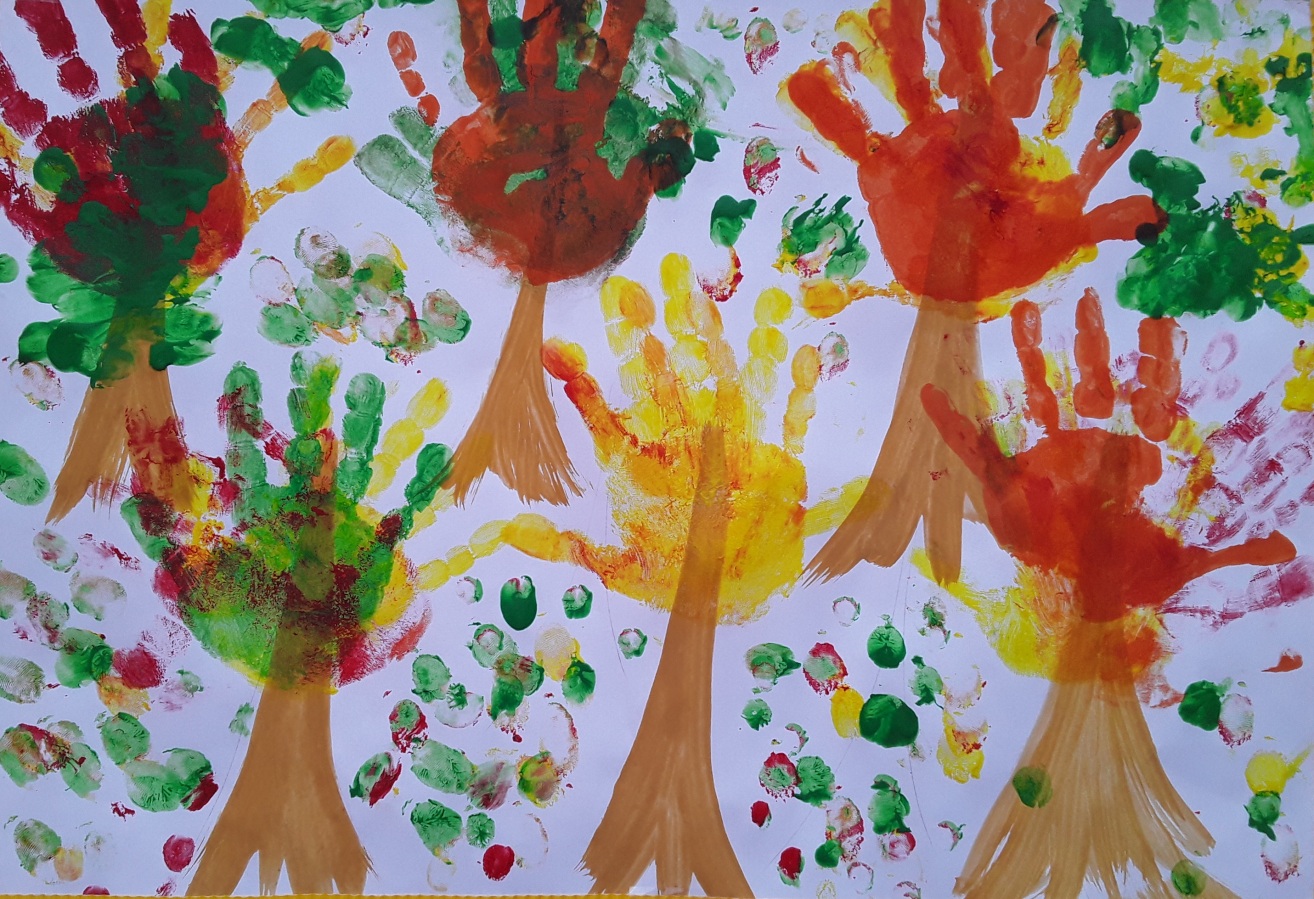 Рисунок ладошками – это очень интересный и зрелищный процесс, как для детей так и для взрослых. Когда мы рисуем ладошками,  в работу включается множество чувствительных окончаний находящихся на них. От такого занятия ребёнок получит не только удовольствие, но и у него активизируется множество участков коры головного мозга, которые непосредственно способствуют развитию ребёнка.Тема: Осеннее дерево.Цель: помочь детям адаптироваться в коллективе, развивать чувство единства, учить детей рисовать ладошками.Задачи: вызвать у детей эмоциональное восприятие природы; вызвать положительный эмоциональный отклик на общий результат; снять мышечный тонус.Ход занятия:Воспитатель показывает рисунок с изображением осеннего дерева.Воспитатель: Ребята, какие цвета использованы в рисунке? А почему деревья разных  цветов, в какое время года такое бывает (ответы детей)Воспитатель: Молодцы, правильно, а вы хотите нарисовать такое же красивое осеннее дерево? Для начала мы с вами поиграем.Пальчиковая гимнастика «Талантливый художник»Раз, два, три, четыре, пять,(Дети по очереди загибают пальчики на левой руке)Будем листик рисовать.Листик красный и зелёный,Жёлтый и коричневый,А ещё оранжевый(Дети по очереди загибают пальчики на правой руке)Художник я талантливый.(Дети энергично сжимают и разжимают кулачки)Изобразительная деятельность.На ватмане рисуем стволы деревьев, затем каждый ребёнок выбирает тот цвет, которым он хотел бы нарисовать дерево. Воспитатель наносит гуашь на ладошку ребёнку и он с помощью воспитателя делает  крону дерева.Итог занятия: Воспитатель обращает внимание детей на то, что работа  получилась у них замечательная  и неповторимая.